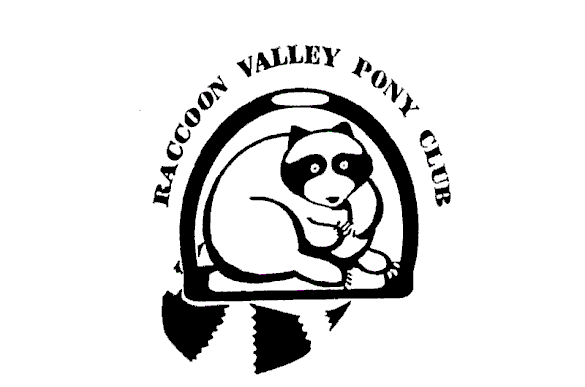     2023 RVPC Membership & Sponsor ApplicationRenewing Members can complete the USPC National application online.                                        New + Renewing Members should submit this form to the Club.Date of Application_____________________________     Last Name__________________________ First Name___________________________________Male ____   Female____   Date of Birth__________________ Current Rating__________________Address____________________               ______________________________________________City__________________________________________ Zip Code___________________________Phone #___________              ___ Member's e-mail address__________________________ _____ Member’s cell phone # ______________________________________________________________Spouse name if applicable  __________________________________________________________ Parent/Guardian name(s) ___________________________________________________________ Work Phone _______________________ e-mail address    __________________________________Cell Phone _______________________________________________________________________Work Phone _______________________ e-mail address__________________________________   Cell Phone _____________  _______                                             ____________________________Please check all that are applicable.  These fees include National, Regional and local club fees	Will renew National online.  $45 (pay Region $25; Club $20 by check made out to RVPC)	New Member @ $200.00 starting Jan 1 (National $155; Region $25; Club $20)	Pro-rated New Member joining after September 1 for the rest of 2023 and all of 2024 @ $245.00 (National $200; Region $25; Club $20)	Renewing Member @ $190.00 (National $145; Region $25; Club $20)	Late Renewing Member @ $210.00 (Paid after December 31, 2022) (National $145;                                  Region $40; Club $25)	Name of Sponsor @ $10.00 per sponsor ____________________________________	Name of Sponsor @ $10.00 per sponsor _____________ _______________________Make Checks payable to RVPC and mail or give these forms and checks to:  Pat Foley, 55789 Oak Bend Rd, Huxley, IA 50124Thank you!